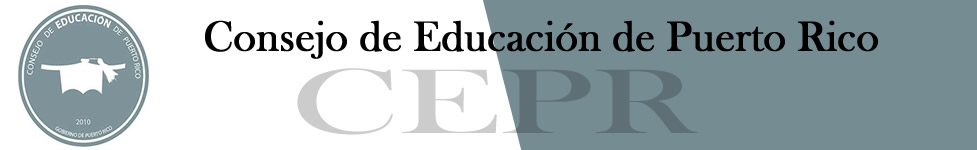 Exemption Registry Application for Higher Education Institutions (Regulations for Licensing Institutions of Higher Education in Puerto Rico, 2012; Section 9.2)The Puerto Rico Council on Education will not exercise jurisdiction over religious programs, military establishments and institutions of distance education that operate outside Puerto Rico, provided they comply with the criteria established in the regulations for licensing higher education institutions (Reglamento para el Licenciamiento de Institutiones de Educación Superior en Puerto Rico, No. 8265 (2012).  It will be the responsibility of the exempt institution to inform and advise its applicants, students, and general public on the scope of the degrees or credentials it awards.  Complete the following for each academic program listed above. CERTIFICATIONI hereby certify that the information and documents submitted with this application, as well as those to be provided during the evaluation process are true, accurate, and in accordance with applicable regulatory provisions.  This application is filed pursuant to proceedings set forth in Reorganization Plan No. 1 of July 26, 2010 and Regulations for Licensing Higher Education Institutions in Puerto Rico, No. 8265 of 2012.I hereby acknowledge that the information and documentation may be confirmed and that the statement of any inaccurate, false, or misleading information may imply non-compliance with these statutes and may involve economic sanctions or consequences to the institution.  I understand that the institution has the continuing obligation to comply with the evaluation criteria set out in the regulations of the Puerto Rico Council on Education.Type of Exemption RequestedType of Exemption RequestedType of Exemption Requested	Religious ProgramsCourses or programs leading to religious degrees whose sole purpose is to enable students to obtain positions or perform in occupations related to the religion or sect towards which they are oriented. (Section 9.2.1 of the Regulations)	Military EstablishmentsInstitution providing educational services leading to higher education degrees in military establishments of the Armed Forces of the United States of America located in Puerto Rico, if the same are circumscribed to students in active military service. (Section 9.2.2 of the Regulations)	Distance Education Institution located outside the jurisdiction of Puerto Rico offering distance education to students in the Island must comply with the requirements established by the Council regarding the Registry of Distance Higher Education Institutions that are not required a license. (Section 9.2.3 of the Regulations)GENERAL INFORMATION ABOUT THE INSTITUTIONGENERAL INFORMATION ABOUT THE INSTITUTIONGENERAL INFORMATION ABOUT THE INSTITUTIONGENERAL INFORMATION ABOUT THE INSTITUTIONGENERAL INFORMATION ABOUT THE INSTITUTIONGENERAL INFORMATION ABOUT THE INSTITUTIONGENERAL INFORMATION ABOUT THE INSTITUTIONGENERAL INFORMATION ABOUT THE INSTITUTIONGENERAL INFORMATION ABOUT THE INSTITUTIONNameNameNameCorporate NameCorporate NameCorporate NamePhysical Address 	Physical Address 	Physical Address 	Physical Address 	NumberNumberNumberNumberStreetStreetStreetPhysical Address 	Physical Address 	Physical Address 	Physical Address 	OtherOtherOtherOtherOtherOtherOtherPhysical Address 	Physical Address 	Physical Address 	Physical Address 	StateStateStateStateCountry Country Zip CodePostalAddress	PostalAddress	PostalAddress	PostalAddress	NumberNumberNumberNumberStreetStreetStreetPostalAddress	PostalAddress	PostalAddress	PostalAddress	OtherOtherOtherOtherOtherOtherOtherPostalAddress	PostalAddress	PostalAddress	PostalAddress	StateStateStateStateCountry Country Zip CodePhone No.Phone No.(     )      (     )      Fax No.Fax No.(     )      (     )      (     )      EmailWeb PageWeb PageContact InformationContact InformationContact InformationContact InformationChief Executive Chief Executive Full NameFull NameTitleContact Person  Contact Person  Full NameFull NameTitlePhone No.(     )      EmailMain Administrators (Add as many rows as needed)Main Administrators (Add as many rows as needed)Main Administrators (Add as many rows as needed)Main Administrators (Add as many rows as needed)Main Administrators (Add as many rows as needed)Main Administrators (Add as many rows as needed)Full NamePosition and OfficeAcademic Degree Major/Specialization InstitutionGraduation YearType of InstitutionAcademic Levels Related to the Exempt Degrees Public Private 	 Non For Profit	 For Profit Associate Degree	 Master Baccalaureate  	 Doctorate  Professional Certificate         First Professional Level Carnegie Classification of Institutions of Higher EducationCarnegie Classification of Institutions of Higher Education Associate College			 Baccalaureate College	 Doctorate-granting Universities Master Colleges and Universities	 Special Focus Institution	 Not Classified Associate College			 Baccalaureate College	 Doctorate-granting Universities Master Colleges and Universities	 Special Focus Institution	 Not ClassifiedAccreditationsAccreditationsAccreditationsName of EntityType of Accreditation Institutional		 Programmatic (Identify Program)       Institutional		 Programmatic (Identify Program)      Status  Candidate	 Approved	 Probation	 Other (specify)       Candidate	 Approved	 Probation	 Other (specify)      Effective PeriodFromUntilName of EntityType of Accreditation Institutional		 Programmatic (Identify Program)       Institutional		 Programmatic (Identify Program)      Status  Candidate	 Approved	 Probation	 Other (specify)       Candidate	 Approved	 Probation	 Other (specify)      Effective PeriodFromUntilInstitution’s MissionENROLLMENT SERVED OR TO BE SERVED IN PUERTO RICOLIST OF EXEMPT ACADEMIC PROGRAMSLIST OF EXEMPT ACADEMIC PROGRAMSList all academic programs subject to exemption; add as many rows as needed. Include the complete title of the degree or certificate (credential) to be earned; ex.: A.S., B.A., B.S., M.A., M.S., Ed.D., Ph.D., Graduate Certificate…)List all academic programs subject to exemption; add as many rows as needed. Include the complete title of the degree or certificate (credential) to be earned; ex.: A.S., B.A., B.S., M.A., M.S., Ed.D., Ph.D., Graduate Certificate…)Degree/Certificate EarnedCIP CodeInformation about the Exempt ProgramInformation about the Exempt ProgramTitle of the ProgramAcademic Term Semester 		 Trimester 		 Bimestrial  Other ____________________Amount of weeks: ___________Curricular DesignAmount of CreditsGeneral EducationCore courses Major/SpecializationElectivesOtherTotalDescription of the Exempt Program (scope and nature)Description of the Exempt Program (scope and nature)Description of the Exempt Program (scope and nature)Admission Requirements (to the Institution and to the program, including pre-requisite courses)Admission Requirements (to the Institution and to the program, including pre-requisite courses)Admission Requirements (to the Institution and to the program, including pre-requisite courses)Graduation Requirements (to the Institution and to the program)Graduation Requirements (to the Institution and to the program)Graduation Requirements (to the Institution and to the program)Description of the Graduate Profile. (The graduate profile should include the skills, knowledge, and attitudes the student will acquire through the program). Description of the Graduate Profile. (The graduate profile should include the skills, knowledge, and attitudes the student will acquire through the program). Description of the Graduate Profile. (The graduate profile should include the skills, knowledge, and attitudes the student will acquire through the program). CoursesCoursesCoursesCodeCourse Title Credit/hrName of the Chief ExecutivePosition TitleSignatureDateRevised Dec2015/BERA